Wettbewerbsvorteil & Attraktivität durch UmweltschutzUnser Erfolg als kleines Unternehmen basiert auf gutem Personal, attraktiven Produkten und Dienstleistungen sowie Zuverlässigkeit, auf einem guten Image bei unseren Kunden und Kreditwürdigkeit bei unserer Bank. Ein weiterer zunehmend wichtiger Erfolgsfaktor ist der Einsatz für den Umwelt- und Klimaschutz. Er macht uns konkurrenzfähig, zukunftsfest und als Arbeitgeber und Dienstleister attraktiv. WARUM ist das so und WIE das funktioniert? Dieses Blatt gibt Antworten.Warum nutzt uns betrieblicher Umweltschutz?!Wir haben durch betrieblichen Umwelt-schutz strategische Vorteile, weil wir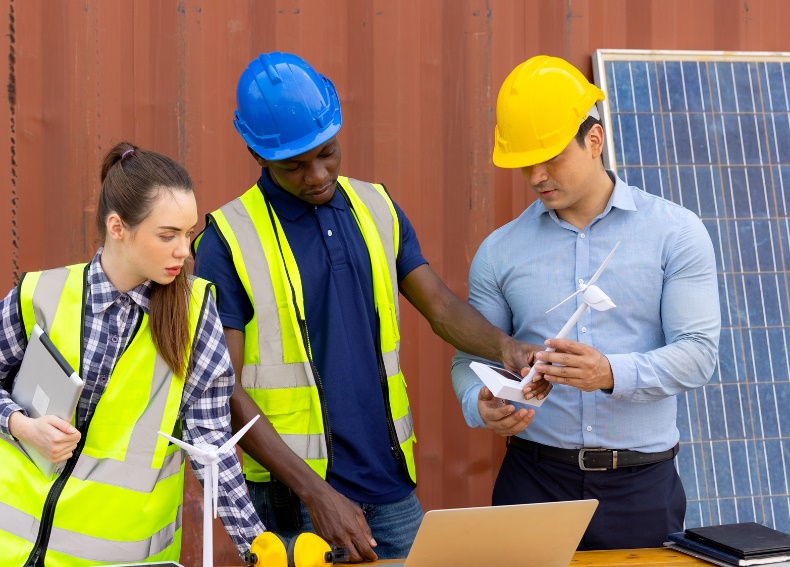 durch umweltbewusste Produkte und Dienstleistungen sowie durch betrieblichen Umweltschutz die Umwelt schonen und damit Wettbewerbsvorteile erzielenpotentielle Umweltrisiken präventiv reduzieren und deshalb auch wegen eines besseren Ratings einfacher und günstiger Kredite bekommen.das Geschäftsrisiko reduzieren, weil potentielle Umweltschäden von vornherein reduziert werden durch umweltbewusstes Handeln unsere Verantwortung für Gesellschaft und Natur deutlich machenWir haben durch betrieblichen Umweltschutz wirtschaftliche Vorteile, weil wireinen wachsenden Markt erschließen, der Wert auf Umweltschutz und dementsprechend agierende Betriebe legtMaterial, Arbeitsmittel, Rohstoffe und Energie effizient sowie umweltschonend einsetzen und Abfälle vermeiden gesetzeskonform arbeitenWir arbeiten durch betrieblichen Umweltschutz zuverlässiger und effizienter, weil wirunsere Arbeitsabläufe klar umweltorientiert organisieren und wir sichere, passende und nachhaltige Arbeitsmittel sowie Materialien einsetzen uns um ein angenehmes Betriebsklima kümmern, in dem Beschäftige ihre umweltbewussten Werte wiederfinden und deswegen gerne und leistungsstark bei uns arbeiten Wir sind durch betrieblichen Umweltschutz attraktiver für unsere und neue Beschäftigten und für neue Fachkräfte, weil wirdurch unser Engagement im Umweltschutz unserer Beschäftigten deutlich zeigen, dass wir Natur und Gesellschaft schätzen und gemeinwohlorientiert arbeitenEinstellungen und Überzeugungen der meisten Beschäftigten repräsentieren, indem wir umweltbewusst agierenden Anforderungen des Pariser Klimaabkommens nachkommen (klimaneutrales Wirtschaften)Wir haben durch betrieblichen Umweltschutz ein besseres Image bei Kunden, weilunser Team umweltorientiert zuverlässig, motiviert und leistungsfähig arbeitetwir unsere Umwelt-Werte transparent nach außen darstellen und lebenIdeen, wie Sie betrieblichen Umweltschutz erfolgreich angehen können, finden Sie auf der Rückseite.Wie wir betrieblichen Umweltschutz nutzen Möglichkeiten und AnlässeHandlungs-bedarfHandlungs-bedarfHandlungs-bedarfStrategische VorteileStrategische VorteileStrategische VorteileStrategische VorteileWir haben das Unternehmensziel, umweltbewusst zu handeln. Dazu setzen wir Rohstoffe, Materialien und andere Ressourcen (energie-)effizient und umweltschonend ein.  ………Wir haben das Ziel, bei unseren Führungskräften und unserer Belegschaft umweltbewusstes Verhalten zu entwickeln und zu fördern. ………Wirtschaftliche VorteileWirtschaftliche VorteileWirtschaftliche VorteileWirtschaftliche VorteileUnsere Führungskräfte ermitteln und kennen die Bedarfe, Interessen und Werte der Kunden in Bezug auf Umweltschutz. ………Bei der Entwicklung unserer Produkte und Dienstleistungen ermitteln und berücksichtigen wir systematisch relevante Umwelteinflüsse und gestalten die Produkte und Dienstleistungen umweltschonend. ………Bei der Beschaffung von Materialien, Arbeitsmitteln, Rohstoffen und Energie berücksichtigen wir, dass wir unsere Finanzmittel sinnvoll, effizient und umweltschonend einsetzen und Abfälle vermieden werden....……Zuverlässige und effiziente ProzesseZuverlässige und effiziente ProzesseZuverlässige und effiziente ProzesseZuverlässige und effiziente ProzesseBei unserer Planung berücksichtigen wir umweltbewusstes Handeln in allen unseren Prozessen, Produkten und Dienstleistungen (Querschnittsthema). ………Die Aufgaben des Umweltschutzes sind Bestandteil aller Weisungs- und Verantwortungsbereiche sowie der Arbeitsanweisungen unserer Beschäftigten.………Wir betrachten die Risiken, die durch mangelnden Umweltschutz entstehen können (z. B. Rohstoffverbrauch, CO2-Ausstoß, Wetterextreme, ineffiziente Energienutzung, Rechtsverstöße, Entstehen von Abfällen & Emissionen).………Wir beachten bei der Vorbereitung jedes Arbeitsprozesses vorausschauend ökonomische, soziale und ökologische Aspekte, um Gefährdungen für Beschäftigte und Umwelt zu vermeiden (z. B. Ersatz umweltschädlicher Stoffe, Vermeidung von Emissionen wie CO2, Minimierung von Transportwegen, umweltgerechte Entsorgung von Abfällen). ...……Attraktiv für BeschäftigteAttraktiv für BeschäftigteAttraktiv für BeschäftigteAttraktiv für BeschäftigteDie notwendigen Kompetenzen zum Umweltschutz sichern wir durch Information und Weiterbildung von Führungskräften und Beschäftigten ab.………Wir berücksichtigen bei der Planung und Beschaffung die Erfahrungen und Vorschläge unserer Beschäftigten für ein umweltbewusstes und ressourcenschonendes Arbeiten.………Wir informieren unsere Beschäftigten über die umweltbezogenen Werte im Unternehmen, sodass sie motiviert, produktiv und umweltbewusst arbeiten.………Wir planen, gestalten, betreiben und unterhalten unsere Arbeitsplätze umweltbewusst (z. B. energieeffiziente Gebäude, Begrünung, recyclinggerechte Materialien)....….…Gutes Image bei den KundenGutes Image bei den KundenGutes Image bei den KundenGutes Image bei den KundenWir vermitteln unseren Kunden, dass wir zuverlässig, qualitativ hochwertig und umweltbewusst arbeiten, weil wir Wert auf Natur und Gesellschaft legen.  ………Wir stellen auch nach außen unsere Werte dar und legen offen, wie wir dem Umweltschutz nachkommen. ………